What did you think of the story?   Write a book review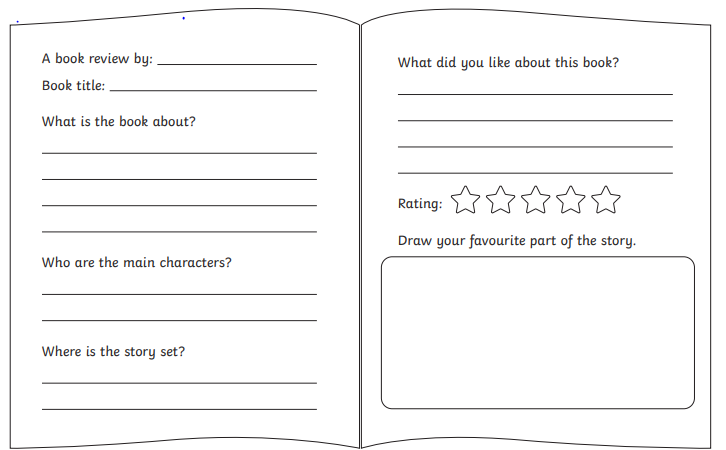 